Recipe Name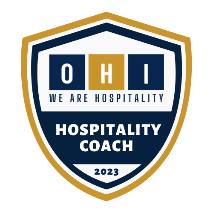 <Insert Brief Description>Recommended by: <Hospitality Coach Name> Reason of choice: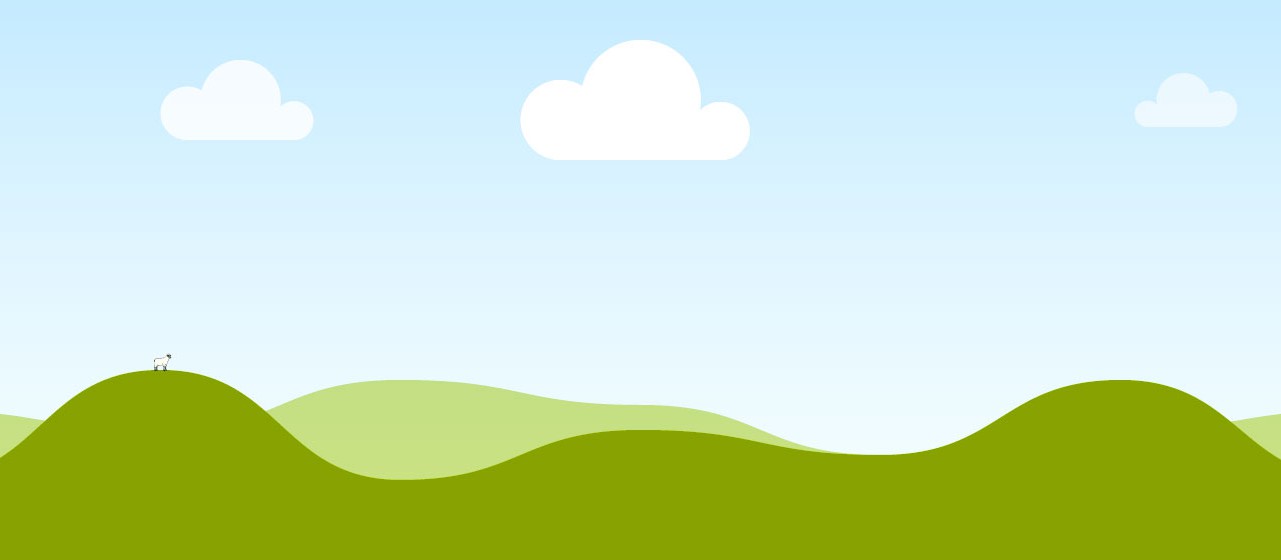 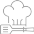 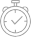 Servings: 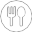          Prep Time: Cook Time:  INGREDIENTS100 ml milk< insert ingredient >< insert ingredient >< insert ingredient >< insert ingredient >< insert ingredient >< insert ingredient >< insert ingredient >DIRECTIONS<Add directions.><Add directions.><Add directions.><Add directions.>Youth. Workforce. Hospitality.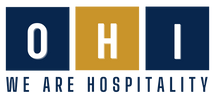 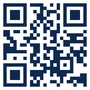 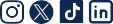 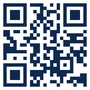 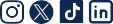 